ESRC Impact Acceleration Account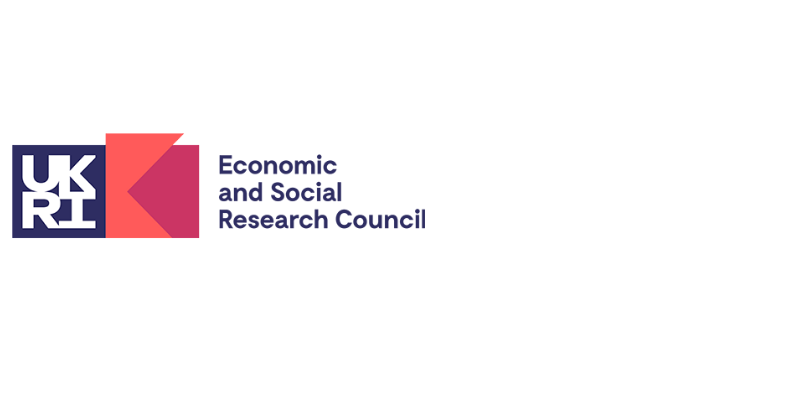 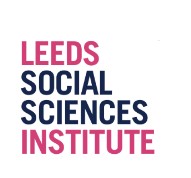 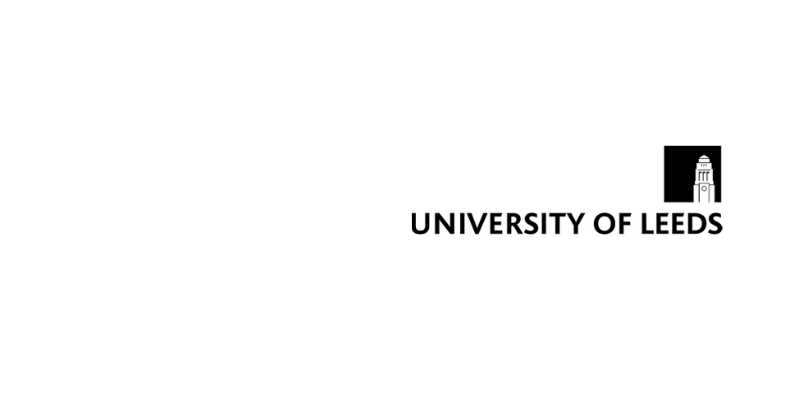 Final Project Report Activity Stand(Please specify activity strand from the below list)Responsive mode: Yes/NoKnowledge exchange fellowships: Inward/Outward/NoRapid Action Fund: Yes/NoPublic Engagement Fund: Yes/NoProject informationProject title:Start Date (dd/mm/yyyy):End date (dd/mm/yyyy): Duration (Months):Faculty: School: Lead Academic (PI):Contact email address: Contact phone number:Total IAA award:£Number of academics/Staff involved in the project. Please list names, department, and nature of involvement:External partner: Total IAA actual expenditure: £Total IAA underspend (if applicable): £Total internal contributions (School/Faculty):Cash: In-kind:  Total external contributions:Cash: In-kind:Project Narrative Please provide the following details: 	Project summary (maximum 1 page) – this will be used to report back to the ESRC a case study of your award. Within this please detail:The extent the project/event(s) achieved the aims and objectivesExamples of the outcomes and outputsExamples of social/economic impact as a result of this projectChallenges and LessonsPlease detail any challenges and key lessons learnt throughout the duration of the award:External Partner NarrativeAny feedback / comments received from your external partner (please include names and quotes if applicable):Project MeasurementsPlease complete the section below of impact, outcome and output measures. Please note we know that not all measures are applicable for all projects, please complete what is applicable to your project providing details and send any reports, images, links etc. alongside this report.Output MeasureExternal partners:Number and type of new additional organisations engaged in your IAA project. Please list the name, size and type of organisation(s)Value: Comments/Evidence: Internal cash or in-kind contributions: Any additional cash or in-kind contributions from internal University of Leeds fundsValue: Comments/Evidence: External cash or in-kind contributions:Any additional cash or in-kind contributions from external non-academic partnersValue: Comments/Evidence: Events Number of events organised as part of your IAA project.  Please provide attendance numbers, and an indication of which departments and sectors were involvedValue: Comments/Evidence: MediaNumber of media outlets distributed to/consulted with.Value:Comments/Evidence:Training coursesNumber of training courses developedValue: Comments/Evidence:Collaborative projectsNumber of new collaborative projects / coproduced proposals following engagement through IAA fundingValue: Comments/Evidence:PublicationsNumber of academic publicationsValue:Comments/Evidence:Number of non-academic publicationsValue:Comments/Evidence:Engagement with other UniversitiesEngagement with other UniversitiesValue:Comments/Evidence:Tools, databases or modelsPlease provide details of any tools, databases or models used.Value:Comments/Evidence:Software & technical productsPlease provide details of software and technical products developedValue:Comments/Evidence:IP AgreementPlease confirm if an IP Agreement was required? If yes, was it copyright, trademark, patent or other:Value:Comments/Evidence:Number of spin outsValue:Comments/Evidence:REF Case StudyWill a REF Case Study be developed from this IAA project?Value: Comments/Evidence: Other outputs generatedPlease add any other outputs generated from your project which are not captured above. Value: Comments/Evidence: Joint funding applicationsHave any joint funding applications been submitted with external non-academic partners?Please provide detail, funder, amount, title of project etc.Value: Comments/Evidence:External partnersHas your relationship with your external partner continued beyond the initial IAA project? If so, what is the nature of this engagementValue:Comments/Evidence:Further employmentAre there any further employment opportunities?Value:Comments/Evidence:Other outcomesPlease add any other outcomes generated from your project which are not captured aboveValue:Comments/Evidence:Impact measurePolicy & practicePlease include details of policy and/or practice changeValue:Comments/Evidence:New business modelsPlease include any new business modules introduced in non-academic partnerValue:Comments/Evidence:Cost savingsCost savings in non-academic organisationsValue:Comments/Evidence:Capacity buildingCapacity building / knowledge exchange within non-academic partner organisationValue:Comments/Evidence:Jobs, turnover, profits and exportsJobs and/or increased turnover, profit and exportsValue:Comments/Evidence:Increased R&DIncreased R&D expenditure of non-academic partner organisationValue:Comments/Evidence:TrainingPlease include the number of non-academics trainedValue:Comments/Evidence:Other impactsPlease add any other impacts (positive or negative) generated from your project which are not captured aboveValue: Comments/Evidence: 6. 	Follow-on plans Please explain how the partnership/networks you have built will be sustained beyond the life of the project/event/secondment/placement. Include information on any websites created, groups/committees/partnerships formed etc. (Maximum 200 words):7. 	ExpenditureCategory: Staff costs (DI only)Description: Planned spend:Actual spend: Category: Travel & subsistenceDescription: Planned spend:Actual spend: Category: Events/meetingsDescription: Planned spend:Actual spend: Category: ConsumablesDescription: Planned spend:Actual spend: Category: other Description: Planned spend:Actual spend: Total planned spend(Please list total amount of all categories combined):Actual spend(Please list total amount of all categories combined):Please return to Cheryl Harris: C.A.Harris@leeds.ac.uk 